KARYA TULIS ILMIAHTINJAUAN KETEPATAN KODE KASUS CEDERA KEPALA AKIBAT KECELAKAAN LALU LINTAS DI RUMAH SAKIT UMUM UNIVERSITAS KRISTEN INDONESIA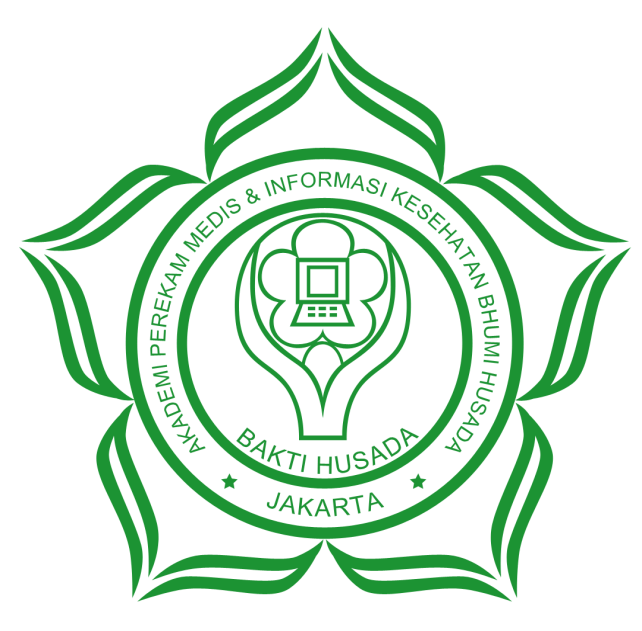 Karya Tulis Ilmiah ini disusun sebagai syarat untuk menyelesaikan Program D-III Rekam Medis dan Informasi KesehatanOleh:MUHAMMAD KHARIS NURRASYID16016AKADEMI PEREKAM MEDIS DAN INFORMASI KESEHATANBHUMI HUSADA JAKARTA2019LEMBAR PERSETUJUANTINJAUAN KETEPATAN KODE KASUS CEDERA KEPALA AKIBAT KECELAKAAN LALU LINTAS DI RUMAH SAKIT UMUM UNIVERSITAS KRISTEN INDONESIATelah disetujui untuk diujikan dalam menyelesaikan studi pada program D-III Akademi Perekam Medis dan Informasi Kesehatan Bhumi Husada JakartaPembimbing Akademik				Pembimbing Lapangan Retno Suryaningsih, SKM				Nopenni Girsang, AMd.PKNIDN: 9903251221					NIP: Mengetahui:Direktur Akademi Perekam Medis dan Informasi Kesehatan Bhumi Husada Jakartadrg. Tite Kabul, MSc.PH.NIDN. 0325044801LEMBAR PENGESAHANKarya Tulis Ilmiah ini telah disetujui, diperiksa dan dipertahankan dihadapan Tim penguji Program D-III Rekam Medis dan Informasi Kesehatan
Penguji IIndah Kristina, SKM, MM. KesTanggal : …………………….Penguji IIGama Bagus K, SKG MARSTanggal : …………………….Penguji IIIRetno Suryaningsih, SKMTanggal: …………………….Direktur Akademi Perekam Medis dan Informasi KesehatanBHUMI HUSADA JAKARTAdrg. Tite Kabul, MSc, PHNIDN: 0325044801Tanggal:………………….ABSTRAKMUHAMMAD KHARIS NURRASYID, Tinjauan ketepatan kode kasus 	cedera kepala akibat kecelakaan lalu lintas di Rumah Sakit Umum 	Universitas Kristen Indonesia. Karya Tulis Ilmiah, Jakarta: Program 	D-III Akademi Perekam Medis dan Informasi Kesehatan Bhumi	Husada Jakarta Tahun 2019. 73 Halaman, 5 Tabel dan 10 Lampiran.Ketepatan kode diagnosis adalah kesesuaian kode diagnosis yang ditetapkan petugas koding dengan diagnosis pada rekam medis pasien sesuai dengan aturan ICD-10. Tujuan penelitian ini adalah untuk mengetahui ketepatan pengkodean diagnosis kasus cedera kepala akibat kecelakaan lalu lintas di Rumah Sakit Umum Universitas Kristen Indonesia. Didalam penelitian ini peneliti menggunakan metode penelitian deskriptif yaitu metode penelitian yang dilakukan terhadap sekumpulan sampel.Berdasarkan hasil penelitian dari 49 rekam medis dengan diagnosis kasus cedera kepala akibat kecelakaan lalu lintas periode Januari 2017-Desember 2018, untuk kelengkapan penulisan diagnosis cedera kepala akibat kecelakaan lalu lintas, didapatkan hasil rekam medis dengan persentase cedera lengkap 39 (80%), tidak lengkap 10 (20%), rekam medis penyebab luar dengan persentasi lengkap 31 (63%), tidak lengkap 18 (37%). Untuk ketepatan kode diagnosis cedera kepala akibat kecelakaan lalu lintas, didapatkan hasil rekam medis dengan cedera tepat 6 (12%), tidak tepat 43 rekam medis (88%). Untuk rekam medis penyebab luar rekam medis yang tepat 1 rekaman (2%) dan yang tidak tepat 48 (98%).Daftar Pustaka 11 (1994-2013)Kata Kunci: ketepatan diagnosis, cedera kepala, kecelakaan lalu lintasABSTRACTMUHAMMAD KHARIS NURRASYID, Overview of the accuracy of coding		 for head injury cases due to traffic accidents in Indonesian Christian		 University Public Hospital. Scientific Writing, Jakarta: D-III Medical		 Record Academy and Jakarta Bhumi Husada Health Information		 Year 2019. 73 Page, 5 Table and 10 Appendix.The accuracy of diagnostic coding is the suitability of diagnostic coding set by the coding officer with the diagnosis in the patient's medical record in accordance with the ICD-10 rules. The purpose of this study was to determine the accuracy of coding the diagnosis of head injury cases due to traffic accidents at the Indonesian Christian University General Hospital. In this study, researchers used descriptive research methods, namely the method of research conducted on a set of samples.Based on the results of study from 49 medical records diagnosed as head injury cases due to traffic accidents in the period of January 2017-December 2018, for complete writing of diagnoses of head injuries due to traffic accidents, medical records were obtained with a percentage of complete injuries 39 (80%), incomplete 10 (20%), external medical records with a complete percentage of 31 (63%), incomplete 18 (37%). For the accuracy of the diagnostic coding for head injuries due to traffic accidents, the results show correct medical records with an injury were 6 records (12%) and incorrect 43 medical records (88%). For medical records outside causes, correct medical record was 1 record (2%), and incorrect ones were 48 records (98%).Literature List 11 (1994-2013)Keywords: accuracy of diagnosis, head injuries, traffic accidents